י"ט בכסלו התשע"ט
27 בנובמבר 2018שה. 2018-15830לכבוד מר גיא זומרהתנועה לחופש המידעבדואר אלקטרוני foi@meida.org.il פניה לקבלת מידע אודות התקשרויות רגישות סימוכין: פנייתך מיום 21.10.18בפנייתך שבנדון ביקשתם לקבל, בהתאם לחוק חופש המידע, התשנ"ח-1998 (להלן - חוק חופש המידע):פרטי כל התקשרות, בהתאם למפורסם בדוחות ההתקשרות הרבעוניים, וזאת למעט פרט המידע שסומן כרגיש (היינו, אם שם הספק הוא הרגיש או מטרת ההתקשרות, אזי את יתר פרטי המידע המופק בדוח).העילה שבגינה הוחלט לסמן כל הזמנה כרגישה, בהתאם לסעיף 8 לנוהל.במקרים שבהם המידע הרגיש הוא שם הספק - רישום חלופי שיאפשר זיהוי של ספקים חוזרים.נוהל החלטה הנוגעת לסימון התקשרות כרגישה.במענה לפנייתכם – לגבי דוחות ההתקשרות הרבעוניים אני מפנה אותך לאתר יחידת חופש המידע במשרד המשפטים המפרסם את התקשרויות הרשות: https://foi.gov.il/he/search/site/?f%5B0%5D=im_field_mmdtypes%3A368&f%5B1%5D=im_field_mmdsubjects%3A367&f%5B2%5D=sm_field_officeitems%3Anode%3A4141לגבי התקשרויות רגישות - ברשות לא קיימות התקשרויות רגישות. לפיכך, הרינו לדחות את בקשתכם בהתאם לסעיף 8(3) לחוק חופש המידע. לעניין נוהל בדבר התקשרויות רגישות - לא קיים נוהל כאמור ברשות והרשות טרם נצרכה לכך.בהתאם לסעיף 7(ו) לחוק חופש המידע, הריני להודיעך על זכותך לעתור נגד החלטה זו לבית המשפט לעניינים מנהליים בירושלים.בכבוד רב,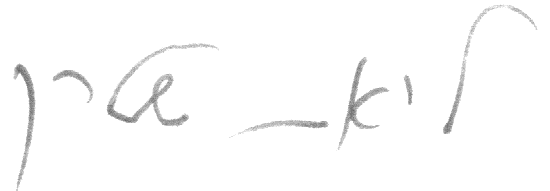 ליאת שטרק, עו"דממונה על חופש המידעהעתק:גב' סופי פרכטמן, חשבת, רשות שוק ההון, ביטוח וחיסכון